ПОСТАНОВЛЕНИЕ                                                         JÖП«О признании утратившим силу Постановление главы      МО Черноануйское сельское поселение, Утвержденного 01.03.2013 г. № 6«Об определении мест отбывания наказаний в виде исправительных работ на территории МО Черноануйское сельское поселение»     В соответствии с ч.1 ст.39 Уголовно-исполнительным кодексом РФ, ч.1 ст.50 Уголовного кодекса РФ, Уставом МО Черноануйское сельское поселение, ПОСТАНОВЛЯЮ:Признать утратившим силу Постановление  главы Муниципального Образования Черноануйское сельское поселение от 01.03.2013 г. № 6 «Об определении мест отбывания наказаний в виде исправительных работ на территории МО Черноануйское сельское поселение».               Глава   Черноануйского сельского поселения                                       Т.А.АкатьеваПОСТАНОВЛЕНИЕ                                                         JÖП«О признании утратившим силу Постановление главы      МО Черноануйское сельское поселение, утвержденного 01.03.2013 г. № 7«Об определении видов обязательных работ и объектов, на которых они отбываются на территории МО Черноануйское сельское поселение»     В соответствии с ч.1 ст.49 Уголовного кодекса РФ, ст.25 Уголовно-исполнительным кодексом РФ, Уставом МО Черноануйское сельское поселение, ПОСТАНОВЛЯЮ:Признать утратившим силу Постановление  главы Муниципального Образования Черноануйское сельское поселение от 01.03.2013 г. № 7 «Об определении видов обязательных работ и объектов, на которых они отбываются на территории МО Черноануйское сельское поселение».               Глава   Черноануйского сельского поселения                                       Т.А.АкатьеваРЕСПУБЛИКА АЛТАЙ АДМИНИСТРАЦИЯ МУНИЦИПАЛЬНОГО ОБРАЗОВАНИЯ ЧЕРНОАНУСКОЕ СЕЛЬСКОЕ ПОСЕЛЕНИЕ 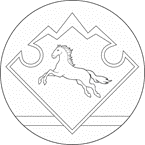  АЛТАЙ РЕСПУБЛИКАНЫҤКАН-ООЗЫ АЙМАКТЫ ЧАРГЫОЗЫ JУРТ АДМИНИСТРАЦИЯЗЫ           « 18 » июня 2021 г.                                 №  12РЕСПУБЛИКА АЛТАЙ АДМИНИСТРАЦИЯ МУНИЦИПАЛЬНОГО ОБРАЗОВАНИЯ ЧЕРНОАНУСКОЕ СЕЛЬСКОЕ ПОСЕЛЕНИЕ  АЛТАЙ РЕСПУБЛИКАНЫҤКАН-ООЗЫ АЙМАКТЫ ЧАРГЫОЗЫ JУРТ АДМИНИСТРАЦИЯЗЫ           « 18 » июня 2021 г.                                 №  13